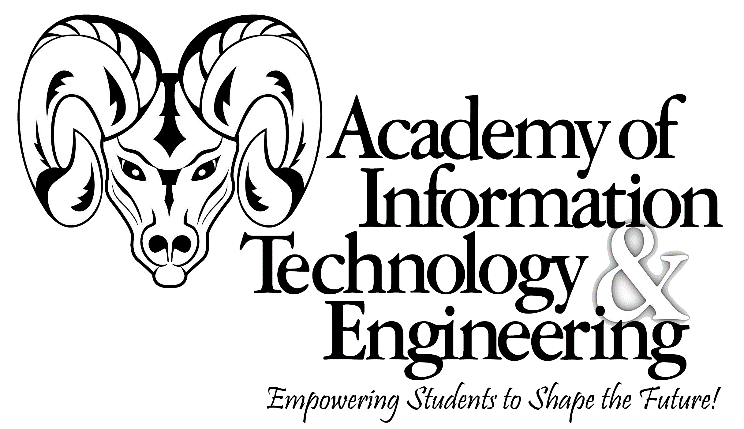 COMMUNITY SERVICEAITE students will be required to complete 10 hours of community service per year.  This requirement gives students an opportunity to serve the local or global community in a positive way.  It also fosters responsibility, understanding, and leadership in our students.  Students are encouraged to volunteer at local non-profit organizations in and around the lower  area.  Students can also volunteer through our school’s Interact, Building with Books, or Stand clubs.  Students can also consult their guidance counselors for help finding community service opportunities.  Proof of volunteer hours is required.  Students who do not complete the yearly hours of community service may be required to do additional hours in their following year.  Seniors who have not met the service hours will not meet the requirements for graduation.Definition:  Community service is voluntary time, without compensation, spent on selfless acts which benefit the school or wider community.Not included are the following:Community service for academic credit or course requirement (e.g., student aide)Mandated community service (e.g., in lieu of detention or suspension)Anything one is paid to do or which is done for a family memberStudent’s name: ____________________________________	grade: ________Description of service: _____________________________________________________Total hours of volunteer service: ___________I verify that the above-named student completed the service as described above.  Supervisor’s name: __________________________________	date: _____________Organization: _______________________________________	phone: ____________*Please return this completed for to your guidance counselor with your community service log.